E' stato Giovanni Piccinni, addottorando del Prof. Gianfranco Avitabile del Politecnico di Bari, ad aggiudicarsi il primo posto della prestigiosa sfida che mette a confronto le migliori ricerche del nostro Paese nella “2018 Huawei Italy University Challenge”, sfida alla quale sono stati a chiamati a partecipare i rappresentanti di tutte le Università Italiane, sottoponendo ad una giuria internazionale, formata da esperti del settore, i propri lavori di ricerca.Il giovane studioso ha ottenuto come premio un viaggio di una settimana in Cina, nella città di Shenzhen, per visitare il quartier generale del colosso dell’elettronica Huawei, e in più, un cellulare di ultima generazione della stessa marca.La premiazione del concorso, che si è tenuta all’Università di Pavia il 22 novembre scorso, ha visto la partecipazione dei dieci finalisti, i quali, hanno discusso i propri lavori davanti alla commissione e successivamente sono stati premiati.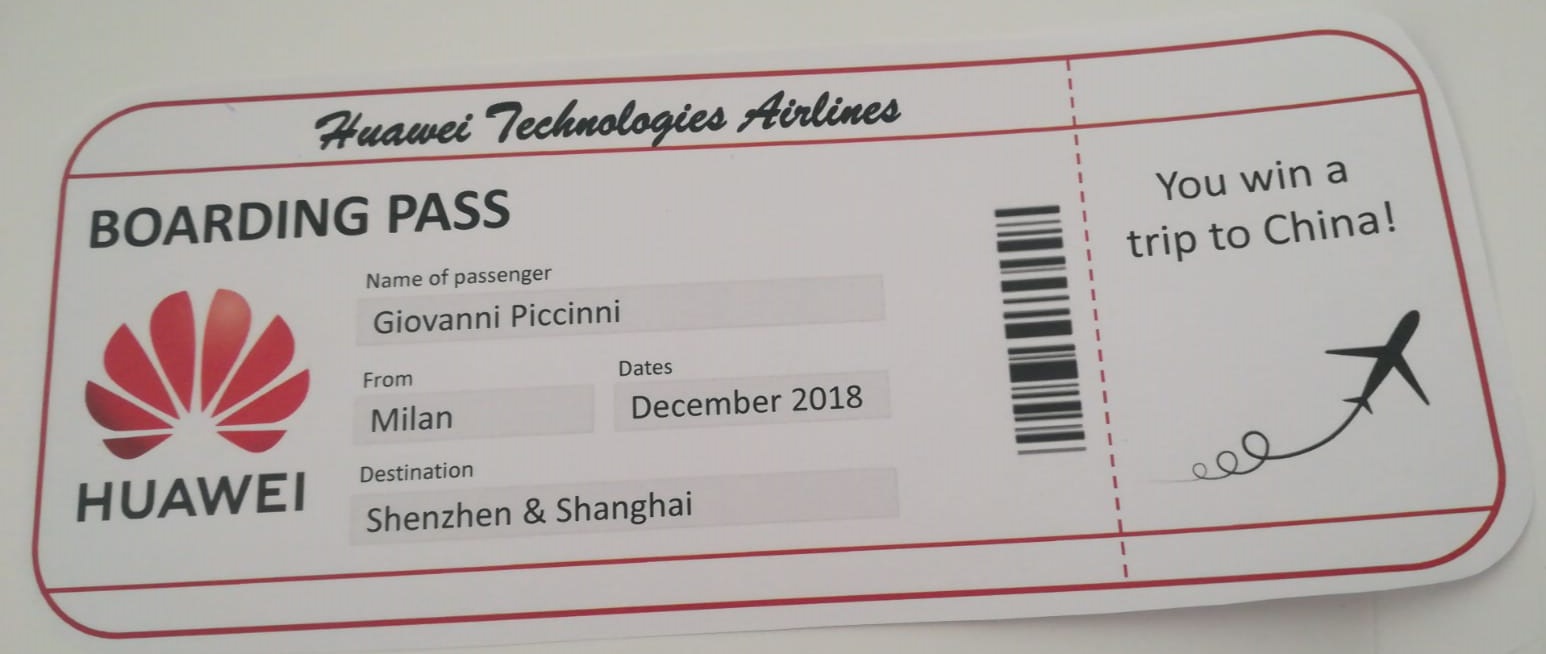 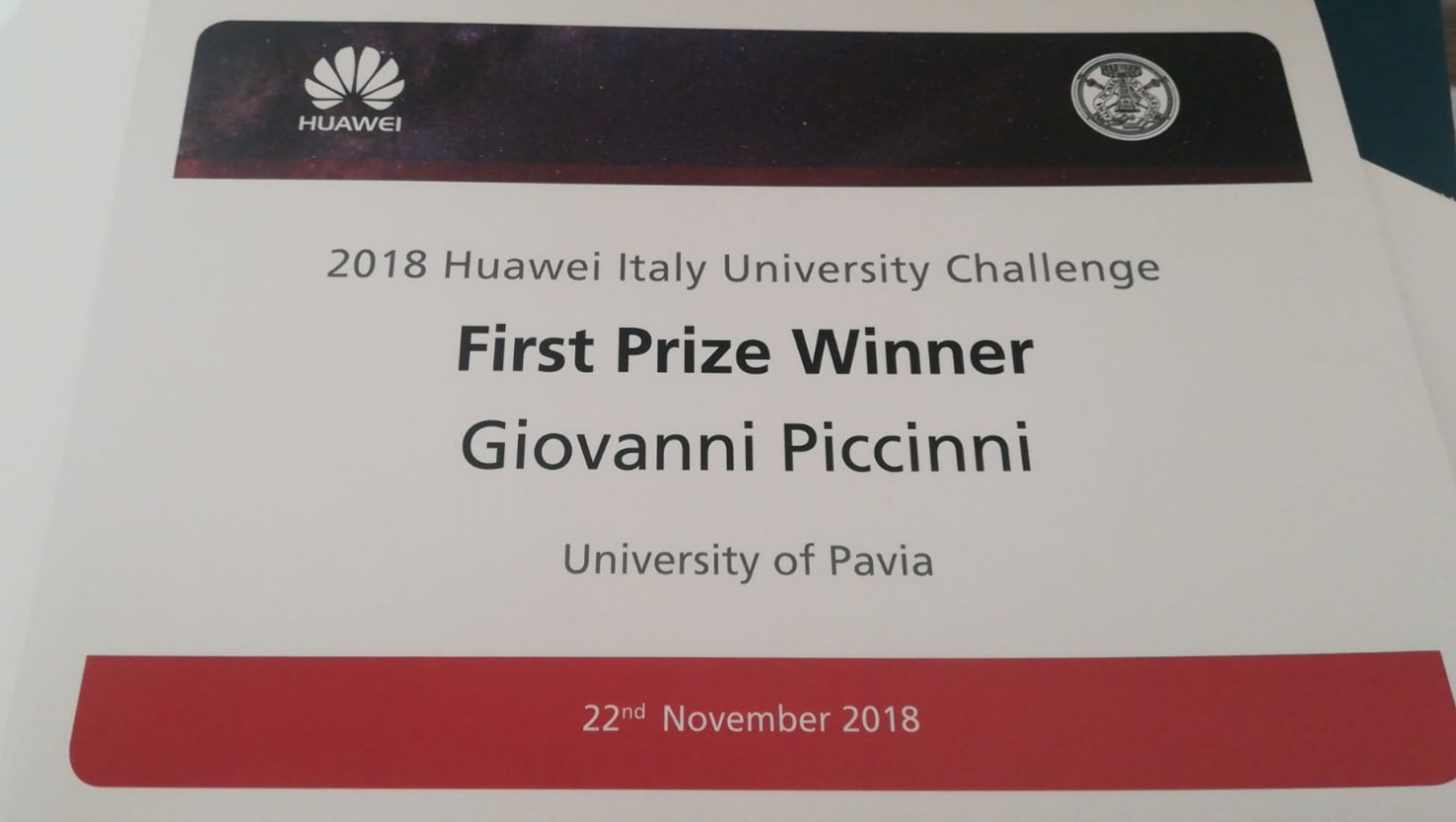 